 Ректор					   	                               Б.Ч. МесхиИсп. Д.П. БрицинаЦМПП, 28-75Рассылка: все подразделенияПриложение 1к приказу № _____«___» _______ 2019г.ПЛАН мероприятий по подготовке приема делегации Шаньдунского транспортного университета в ДГТУ13-15 марта 2019 годаПриложение 2к приказу № _____«___» _______ 2019г.ПЛАНпроведения приема делегации Шаньдунского транспортного университета в ДГТУ13-15 марта 2019 годаЛист согласования к приказу о подготовке и проведении приема делегации Шаньдунского транспортного университета в ДГТУ 13-15 марта 2019 годаУТВЕРЖДАЮРектор _______________Б. Ч. Месхи«___» _______________ 2019 г.СМЕТА  расходов по организации приема делегации Шаньдунского транспортного университета в ДГТУ13-15 марта 2019 годаРасходы за счёт ВБС ОУР.И.о. проректора по МД                                                                       С.В. МещеряковГл. бухгалтер									  И. А. СоколоваНачальник ПФУ							            О. Г. Ананова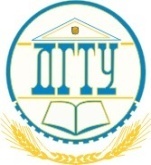 МИНИСТЕРСТВО НАУКИ И ВЫСШЕГО ОБРАЗОВАНИЯ РОССИЙСКОЙ ФЕДЕРАЦИИФЕДЕРАЛЬНОЕ ГОСУДАРСТВЕННОЕ БЮДЖЕТНОЕ ОБРАЗОВАТЕЛЬНОЕ УЧРЕЖДЕНИЕ ВЫСШЕГО ОБРАЗОВАНИЯ
 «ДОНСКОЙ ГОСУДАРСТВЕННЫЙ ТЕХНИЧЕСКИЙ УНИВЕРСИТЕТ»(ДГТУ)П Р И К А З«___» __________ 2019 г.						№ ___________г. Ростов-на-ДонуО подготовке и проведении приема делегации Шаньдунского транспортного университета (г. Цзинань, КНР) В целях организации приема делегации Шаньдунского транспортного университета (г. Цзинань, КНР) в составе директора Института международного образования, директора «Донского института ШТУ-ДГТУ» Шан Юэ; заместителя директора Института международного образования ШТУ Лю Чуньгуан; профессора Института автомобильного инжиниринга ШТУ Ли Синь; профессора, почетного директора «Донского института ШТУ-ДГТУ» Дин Ицзюнь, прибывающей с рабочим визитом для обсуждения вопросов функционирования «Донского института ШТУ-ДГТУ» 13-15 марта 2019 года п р и к а з ы в а ю: Утвердить планы мероприятий по подготовке и проведению приема делегации Шаньдунского транспортного университета (г. Цзинань, КНР) (Приложение 1,2).Создать оргкомитет по проведению приема делегации Шаньдунского транспортного университета в составе проректора по международной деятельности С.В. Шведовой, проректора по общим вопросам А.В. Мозгового, проректора по АХР В.Г. Лебеденко, руководителя СМС С.В. Мещерякова, руководителя ЦМПП А.М. Виницкую.  Главному бухгалтеру университета И.А. Соколовой расходы на организацию мероприятия согласно смете отнести за счет средств ВБС ОУР.  Оргкомитету обеспечить своевременное и в полном объеме выполнение плана организационных мероприятий.Руководителям всех структурных подразделений своевременно выполнять поручения организационного комитета.Начальнику управления информатизации И.В. Бабенко в трехдневный срок разместить настоящий приказ на сайте ДГТУ info.dstu.edu.ruОтветственность за исполнение приказа возложить на руководителя СМС                   С.В. Мещерякова.Контроль исполнения приказа возложить на проректора по международной деятельности С.В. Шведову.№НаименованиеСрокисполненияОтветственныйисполнительПодготовка программы мероприятия11.03.2019С.В. МещеряковОрганизация встречи делегации13.03.2019С.В. МещеряковПодготовка помещений (ауд.1-252)14.03.2019А.М. ВиницкаяМ.В. БабенкоПодготовка помещений (ауд.8-552)14.03.2019С.В. МещеряковА.М. ВиницкаяОрганизация питания 13-14.03.2019С.В. МещеряковОбеспечение мероприятия бутилированной водой 13-14.03.2019С.В. МещеряковОбеспечение дежурств служб экстренной помощи и охраны правопорядка во время проведения мероприятия13-14.03.2019В.В. ТруфановПриобретение памятных подарков12.03.2019М.В. БабенкоПодготовка сметы11.03.2019С.В. МещеряковО.Г. Ананова Фото и видео сопровождение мероприятия13-14.03.2019П.В. ГерасинОсвещение мероприятия на сайте университета14.03.2019П.В. ГерасинОбеспечение делегации транспортом13-14.03.2019К.А. КошкоДатаВремяМероприятиеОтветственный13.03.201915:55Трансфер делегации ШТУ (Аэропорт «Платов», прилет 15:55- ул. Шаумяна, д.39) С.В. МещеряковК.А. Кошко13.03.201918:40Трансфер делегации ШТУ (Бутик Отель 39 (ул. Шаумяна, д.39) – Казачий курень)С.В. МещеряковК.А. Кошко13.03.201919:00Ужин (Казачий курень)С.В. Мещеряков14.03.201909:40Трансфер делегации ШТУ (Бутик Отель 39 (ул. Шаумяна, д.39)– ДГТУ)С.В. МещеряковК.А. Кошко14.03.201910:00Рабочая встреча с представителями служб международной деятельности С.В. Мещеряков14.03.201912:00Встреча делегации ШТУ с проректором по международной деятельностиС.В. Мещеряков14.03.201912:40Трансфер делегации ШТУ (ДГТУ – Манжо (пр. Соколова, 19/22))С.В. МещеряковК.А. Кошко14.03.201913:00Обед (Манжо (пр. Соколова, 19/22))С.В. Мещеряков14.03.201914:15Трансфер делегации ШТУ (Манжо (пр. Соколова, 19/22)–ДГТУ)С.В. МещеряковК.А. Кошко14.03.201915:00Встреча делегации ШТУ с ректором ДГТУА.М. ВиницкаяД.А. Джедиров М.В. Бабенко 14.03.201916:15Экскурсия по кампусу ДГТУА.М. Виницкая14.03.201917:40Трансфер делегации ШТУ (ДГТУ - Атаманская усадьба (ул. Левобережная, д.8в))С.В. МещеряковК.А. Кошко14.03.201918:00Ужин (Атаманская усадьба (ул. Левобережная, д.8в))С.В. Мещеряков14.03.201920:00Трансфер делегации ШТУ (Атаманская усадьба (ул. Левобережная, д.8в)- Бутик Отель 39 (ул. Шаумяна, д.39)С.В. МещеряковК.А. Кошко15.03.201912:00Трансфер делегации ШТУ (Бутик Отель 39 (ул. Шаумяна, д.39)- Аэропорт «Платов», вылет 13:45)С.В. МещеряковК.А. КошкоИ.о. проректора по МД Проректор по ОВПроректор по АХРС.В. Мещеряков А.В. МозговойВ.Г. ЛебеденкоГлавный бухгалтерИ.А. СоколоваНачальник ПФУО.Г. АнановаГлавный юристИ.М. Кислова№ Наименование статей/ подстатей расходаКол-воСумма12341.Приобретение памятных сувениров412 000 руб.2.Организация проживания:2 номера (стандарт)1 номер (улучшенный)2224 000 руб.16 000 руб.3.Организация трансфера24  500 руб.4.Организация питания:- Вода негазированная	- Обед 14.03.2019- Ужин 13.03.2019- Ужин 14.03.2019208681 100 руб.20 000 руб.18 000 руб.24 000 руб.Итого119 600 руб.